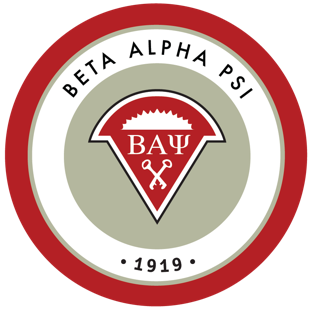 “Having the capacity to lead is not enough. The leader must be willing to use it.” Instructions: This info sheet needs to be typed. Please complete and return this document and a copy of your resume to Sarah Luginbill (lcbbappresident@uoregon.edu) and email Mary Savage(msavage7@uoregon.edu) this document and your resume to set up a short interview.  Basic Information:Full Name:							Year in School:   	Email Address:  						Local Phone Number:  	Interesting Fact about Yourself:  Current BAP Involvement Information (Member status, current positions, etc.):	Officer Position Information:Place an “X” in the space provided if you will be running for President. President         _______Strength of Candidacy Information:Please answer the following questions honestly in the space provided below.Why are you interested in running for the leadership position you have selected as your first preference? What qualities of a great team player do you possess and model? How will these qualities support a team environment?What specific goals do you have for your position(s)? How will these goals further interests of Beta Alpha Psi and its members?What are the other activities/organizations in which you are currently involved? Please include current working responsibilities and summer obligations.Please also rank your level of interest in the VP positions 1-5. (1 representing most interested)VP of Correspondence (Programs):  		 	VP of Finance:  		VP of Membership:		VP of Public Relations (Marketing):  	VP of VITA: